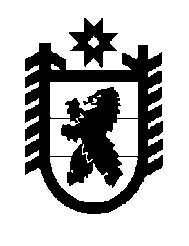 Российская Федерация Республика Карелия    РАСПОРЯЖЕНИЕГЛАВЫ РЕСПУБЛИКИ КАРЕЛИЯВнести в состав рабочей группы по содействию в привлечении инвестиций в экономику Республики Карелия, созданной распоряжением Главы Республики Карелия от 8 декабря 2004 года № 754-р (Собрание законодательства Республики Карелия, 2004, № 12, ст. 1514; 2006, № 8,                ст. 934; 2007, № 9, ст. 1133; 2008, № 2, ст. 144; № 8, ст. 995; 2009, № 10,                     ст. 1136; 2010, № 8, ст. 992; № 11, ст. 1431; 2012, № 1, ст. 53; № 4, ст. 628;  2013, № 1, ст. 60; № 12, ст. 2276; 2015, № 10, ст. 1944; 2016, № 8, ст. 1717; 2018, № 8, ст. 1620), следующие изменения:включить в состав рабочей группы следующих лиц:Антипов М.Л. – первый заместитель Министра спорта Республики Карелия; Банковский П.В. – заместитель Министра строительства, жилищно-коммунального хозяйства и энергетики Республики Карелия; Биктимирова Е.Д. – Начальник Управления по туризму Республики Карелия;Канавин И.А. – начальник отдела Министерства экономического развития и промышленности Республики Карелия;Миронов Д.В. – директор Операционного офиса «Петрозаводский» Филиала Северо-Западного Публичного акционерного общества Банк «Финансовая Корпорация Открытие» (по согласованию);Пух А.В. – главный специалист Министерства экономического развития и промышленности Республики Карелия, секретарь рабочей группы;Романов А.В. – первый заместитель генерального директора акционерного общества «Корпорация развития Республики Карелия»                   (по согласованию);Серкова И.В. – управляющий Петрозаводским филиалом Публичного акционерного общества Банк «Возрождение» (по согласованию);  указать новые должности следующих лиц:Грищенков А.В. – первый заместитель Министра финансов Республики Карелия;Дурягина А.А. – управляющий операционным офисом «Региональный операционный офис «Петрозаводский» Филиала ОПЕРУ 
Банка ВТБ (публичное акционерное общество) в Санкт-Петербурге 
(по согласованию);Кудрявцев А.В. – советник Представительства Министерства иностранных дел Российской Федерации в г. Петрозаводске                               (по согласованию);Шакшина С.В. – начальник управления филиала Публичного акционерного общества «Сбербанк России» – Карельского отделения                      № 8628 (по согласованию);3) исключить из состава рабочей группы Воронова А.М.,                   Ермолаева О.А., Максимова Д.Ю., Савельева Ю.В., Трошкова А.А.           ГлаваРеспублики Карелия                                                          А.О. Парфенчиковг. Петрозаводск28  октября 2019 года№  612-р